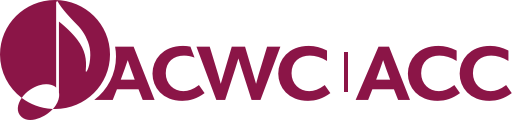 Composers By Category List ACWC/ACC has started organizing a document that displays members by composition categories such as instrumentation and types of works. This document is published on the website for musicians, ensembles, concert curators and more to easily find ACWC/ACC composers for potential programming and/or collaborations. You can view a preview of the document here. Composition CategoriesIf you are a composer, please highlight all the categories of music you have written for (If applicable) by bolding or underlining the category text below.   ChoralVocalOperaLarge Ensemble - OrchestralLarge Ensemble - Wind + BandChamber MusicSolo - DuoEducational MusicElectroacoustic MusicSound ArtInterdisciplinary (theatre, dance, film, multimedia)OtherIf you have selected "Other", please specify the category/categories:Member Profiles Template Info & FormattingPlease use the template on the next page to submit new or revised information to be included on your member profile page on www.acwc.ca. Send the completed template as a word document to: secretary@acwc.ca. Links + Contact InfoPlease include a URL to your website along with other important links you want made available. Try to create all links as embedded URLs so that it’s easier to read.If you wish to include contact information, you can provide your email or a link to your website’s contact page. Please keep in mind that any information you want to display here will be publicly accessible. BiosIf you have both English and French bios, please include them below. Otherwise, you can include your bio in the available language. List of WorksWe recommend that members include information on their works so that ensembles, music presenters, and others can easily browse through your list and contact you directly to inquire about your music. ACWC/ACC wants to help promote your music and your member profile page can be a way to showcase you and your work. Depending on your preference, you can submit:A link to your Canadian Music Centre catalogue A link to your website’s list of works A selection of works that represent your music that you’d like to showcaseA more thorough list of works over the yearsRecording links to your works If you would like to include URLs to listen/watch the listed compositions, please embed the link in the title of the composition. (see template example below).Examples of member profiles Lesley Hinger , Karen Sunabacka , Emily Hiemstra,  Bekah SimmsMember Profile Template Member NameSubtitle (eg. Composer, musician, performer, educator, etc.)Website • Social Media Link(s) • Canadian Music Centre Link • Other important linkContact – email@gmail.com English BioInsert your English bio here.French BioInsert your French bio here.List of Works(Statement on purchasing score and/or way to access full list of works)All scores are available through Publisher [insert publisher name with URL]. For a full list of works with recordings, please visit the composer’s website [insert URL]Category Name (eg. Chamber Music, Orchestral, Solo, Vocal, etc.) Name of composition (year) — instrumentation (x min)Additional information to share about the work - eg. commissioner, collaborators, premiere, other performances, etc.Category Name Name of composition (year) — instrumentation (x min)Additional information to share about the work - eg. commissioner, collaborators, premiere, other performances, etc.Discography CD: “Name of album” (year) — performers and other information (Label)Digital Release: “Name of album” (year) — performers and other information (Label)